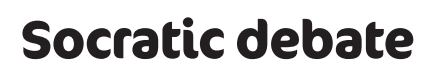 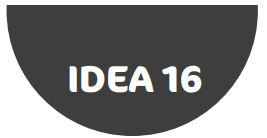 Socratic questioning techniquesClarificationThese questions will help you think more about exactly what you are asking or thinking about and prove the concepts behind your answers or argument. Why do you say that?What exactly does this mean? Can you explain further? How does this relate to what we have been talking about? What do we already know about this?Can you give me an example? Are you saying...or...? Can you rephrase that, please? 2. Challenging AssumptionsChallenging assumptions will make you think about the presuppositions and beliefs on which your arguments are founded. What else could we assume? You seem to be assuming…?How did you arrive at these assumptions?Please explain why/how...?How can you verify or disprove that assumption? What would happen if...?Do you agree or disagree with...? 3. Using Evidence in ArgumentsProbe further into other peoples arguments and challenge un-thought-through or weakly-understood arguments.Can you give me an example of that?What evidence do you have for this? Is there reason to doubt this evidence? How do you know this? Can you support this with a reasoned argument? What do you think causes…?Are these reasons good enough? How might it be refuted? On what authority are you basing your argument? 4. Exploring other ViewpointsMost arguments are given from a particular position. Show that there are other, equally valid, viewpoints.How else could you answer this? Why is…necessary?What is the difference between…and…? What would…say about it?How might a…answer this? What if you compared…with…? What is the difference between...and...? Why is this...better than...? What are the strengths and weaknesses of...? 5. Considering the ConsequencesThe argument that they give may have logical implications that can be forecast. Do these make sense? Are they desirable?Then what would happen? What would happen if everyone did/believed this?  How could...be used to...? What are the implications of...? How does...affect...? How does...fit with what we learned before? Why is...important? What is the best...? Why? 6. Questioning the QuestionYou can also turn the question in on itself. Use their attack against themselves. Bounce the ball back into their court, etc.What was the point of asking that question? Why do you think I asked this question?Am I making sense? Why not?What else might I ask?What does that mean?